INDICAÇÃO Nº 29/2020Assunto: Solicita execução de manutenção do acostamento lateral na Estrada Vicinal Adolpho Pecorari, conforme especifica. Senhor Presidente,CONSIDERANDO que o acostamento da Estrada Vicinal Adolpho Pecorari se encontra em péssimas condições para os transeuntes, o que vem dificultando para os mesmos, para se locomoverem pelo local, causando inúmeros riscos a quem por ali transita.CONSIDERANDO que próximo à escola local, no acostamento desta Estrada vicinal, existe uma grande cratera, causada pela erosão, o que dificulta a passagem de pessoas, colocando em risco a vida de pais e alunos que utilizam aquele caminho.                        INDICO, ao Sr. Prefeito Municipal, nos termos do Regimento Interno desta Casa de Leis, após ouvir o douto e soberano Plenário, que seja oficiado a Secretaria competente, para que providencie em caráter de URGENCIA a realização de manutenção do acostamento lateral da Estrada Vicinal Adolpho Pecorari.SALA DAS SESSÕES, 15 de janeiro de 2020.Willian SoaresVereador – Vice-Presidente – SD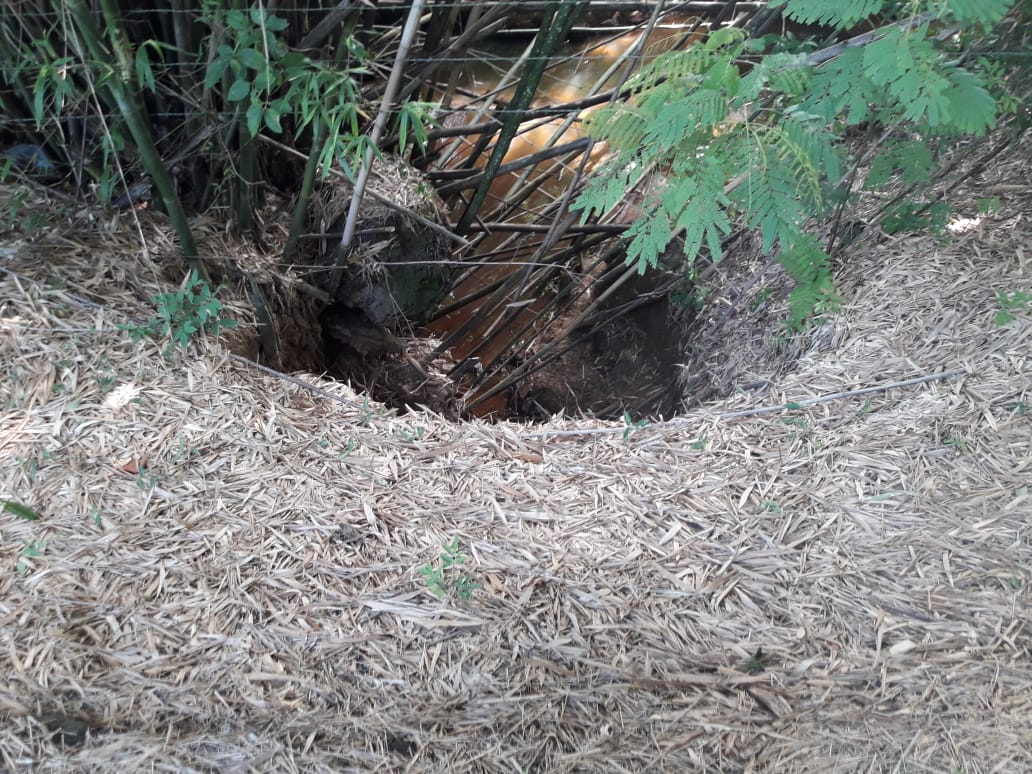 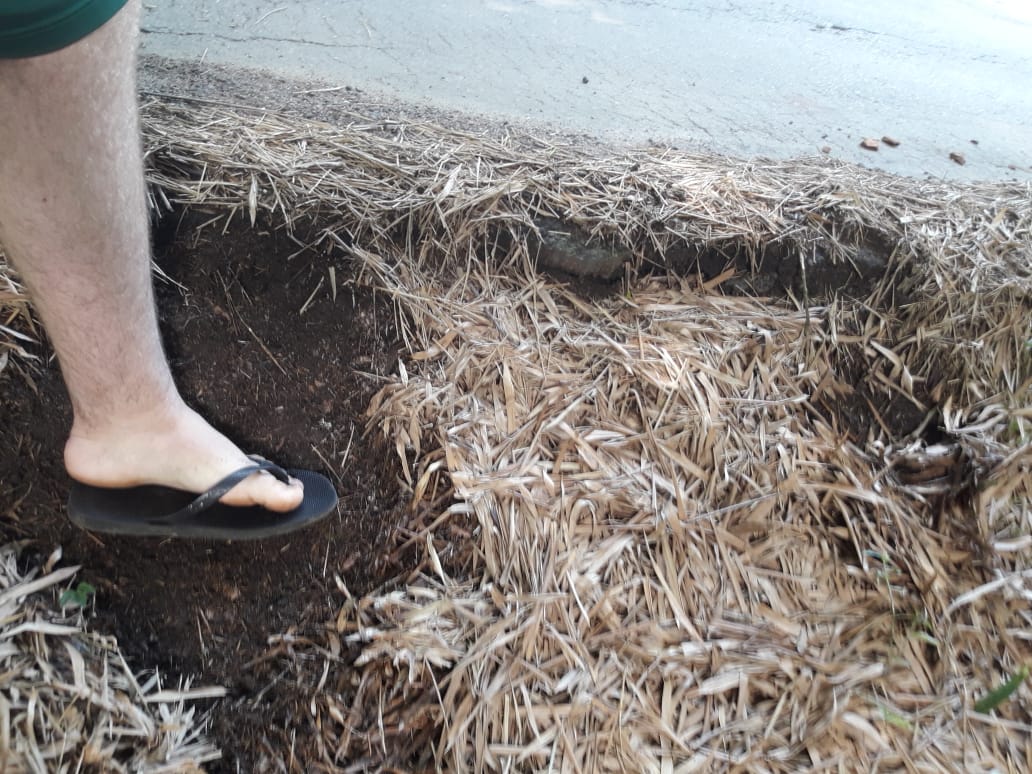 